Nota:As falsas declarações ou a falsificação de documentos constituem crime nos termos previstos, respetivamente, nos artigos 348º - A e 256º do Código Penal.O tratamento de dados do presente formulário destina-se unicamente aos serviços municipais interventores no processo.FE.03.07.A.V.00FE.03.07.A.V.00FE.03.07.A.V.00FE.03.07.A.V.00FE.03.07.A.V.00FE.03.07.A.V.00FE.03.07.A.V.00FE.03.07.A.V.00FE.03.07.A.V.00FE.03.07.A.V.00FE.03.07.A.V.00FE.03.07.A.V.00FE.03.07.A.V.00FE.03.07.A.V.00FE.03.07.A.V.00FE.03.07.A.V.00FE.03.07.A.V.00Inscrição de crianças menores de 13 anosRede Municipal de Bibliotecas Públicas do Concelho de PalmelaInscrição de crianças menores de 13 anosRede Municipal de Bibliotecas Públicas do Concelho de PalmelaInscrição de crianças menores de 13 anosRede Municipal de Bibliotecas Públicas do Concelho de PalmelaInscrição de crianças menores de 13 anosRede Municipal de Bibliotecas Públicas do Concelho de PalmelaInscrição de crianças menores de 13 anosRede Municipal de Bibliotecas Públicas do Concelho de PalmelaInscrição de crianças menores de 13 anosRede Municipal de Bibliotecas Públicas do Concelho de PalmelaInscrição de crianças menores de 13 anosRede Municipal de Bibliotecas Públicas do Concelho de PalmelaInscrição de crianças menores de 13 anosRede Municipal de Bibliotecas Públicas do Concelho de PalmelaInscrição de crianças menores de 13 anosRede Municipal de Bibliotecas Públicas do Concelho de PalmelaInscrição de crianças menores de 13 anosRede Municipal de Bibliotecas Públicas do Concelho de PalmelaInscrição de crianças menores de 13 anosRede Municipal de Bibliotecas Públicas do Concelho de PalmelaInscrição de crianças menores de 13 anosRede Municipal de Bibliotecas Públicas do Concelho de PalmelaInscrição de crianças menores de 13 anosRede Municipal de Bibliotecas Públicas do Concelho de PalmelaInscrição de crianças menores de 13 anosRede Municipal de Bibliotecas Públicas do Concelho de PalmelaInscrição de crianças menores de 13 anosRede Municipal de Bibliotecas Públicas do Concelho de PalmelaInscrição de crianças menores de 13 anosRede Municipal de Bibliotecas Públicas do Concelho de PalmelaInscrição de crianças menores de 13 anosRede Municipal de Bibliotecas Públicas do Concelho de PalmelaIdentificação da CriançaIdentificação da CriançaIdentificação da CriançaIdentificação da CriançaIdentificação da CriançaIdentificação da CriançaIdentificação da CriançaIdentificação da CriançaIdentificação da CriançaIdentificação da CriançaIdentificação da CriançaIdentificação da CriançaIdentificação da CriançaIdentificação da CriançaIdentificação da CriançaIdentificação da CriançaIdentificação da CriançaIdentificação da CriançaNomeNomeNomeNomeNomeData de NascimentoData de NascimentoData de NascimentoData de NascimentoData de NascimentoEstabelecimento EscolarEstabelecimento EscolarEstabelecimento EscolarEstabelecimento EscolarEstabelecimento EscolarIdentificação do/a Encarregado/a de EducaçãoIdentificação do/a Encarregado/a de EducaçãoIdentificação do/a Encarregado/a de EducaçãoIdentificação do/a Encarregado/a de EducaçãoIdentificação do/a Encarregado/a de EducaçãoIdentificação do/a Encarregado/a de EducaçãoIdentificação do/a Encarregado/a de EducaçãoIdentificação do/a Encarregado/a de EducaçãoIdentificação do/a Encarregado/a de EducaçãoIdentificação do/a Encarregado/a de EducaçãoIdentificação do/a Encarregado/a de EducaçãoIdentificação do/a Encarregado/a de EducaçãoIdentificação do/a Encarregado/a de EducaçãoIdentificação do/a Encarregado/a de EducaçãoIdentificação do/a Encarregado/a de EducaçãoIdentificação do/a Encarregado/a de EducaçãoIdentificação do/a Encarregado/a de EducaçãoIdentificação do/a Encarregado/a de EducaçãoNome:Morada:Morada:Documento de Identificação:Documento de Identificação:Documento de Identificação:Documento de Identificação:Documento de Identificação:Documento de Identificação:N.ºN.ºN.ºData de ValidadeData de ValidadeProfissão:Profissão:Profissão:Telefone fixoTelefone fixoTelefone fixoTelefone fixoTelefone fixoTelemóvelTelemóvelCorreio Eletrónico:Correio Eletrónico:Correio Eletrónico:Correio Eletrónico: Autorizo o envio de notificações, no decorrer deste processo, para o endereço eletrónico indicado. Autorizo o envio de notificações, no decorrer deste processo, para o endereço eletrónico indicado. Autorizo o envio de notificações, no decorrer deste processo, para o endereço eletrónico indicado. Autorizo o envio de notificações, no decorrer deste processo, para o endereço eletrónico indicado. Autorizo o envio de notificações, no decorrer deste processo, para o endereço eletrónico indicado. Autorizo o envio de notificações, no decorrer deste processo, para o endereço eletrónico indicado. Autorizo o envio de notificações, no decorrer deste processo, para o endereço eletrónico indicado. Autorizo o envio de notificações, no decorrer deste processo, para o endereço eletrónico indicado. Autorizo o envio de notificações, no decorrer deste processo, para o endereço eletrónico indicado. Autorizo o envio de notificações, no decorrer deste processo, para o endereço eletrónico indicado. Autorizo o envio de notificações, no decorrer deste processo, para o endereço eletrónico indicado. Autorizo o envio de notificações, no decorrer deste processo, para o endereço eletrónico indicado. Autorizo o envio de notificações, no decorrer deste processo, para o endereço eletrónico indicado. Autorizo o envio de notificações, no decorrer deste processo, para o endereço eletrónico indicado. Autorizo o envio de notificações, no decorrer deste processo, para o endereço eletrónico indicado. Autorizo o envio de notificações, no decorrer deste processo, para o endereço eletrónico indicado. Autorizo o envio de notificações, no decorrer deste processo, para o endereço eletrónico indicado. Autorizo o envio de notificações, no decorrer deste processo, para o endereço eletrónico indicado.Documentos a apresentarDocumentos a apresentarDocumentos a apresentarDocumentos a apresentarDocumentos a apresentarDocumentos a apresentarDocumentos a apresentarDocumentos a apresentarDocumentos a apresentarDocumentos a apresentarDocumentos a apresentarDocumentos a apresentarDocumentos a apresentarDocumentos a apresentarDocumentos a apresentarDocumentos a apresentarDocumentos a apresentarDocumentos a apresentar• Documento válido de identificação do Encarregado (CC; BI; Titulo de Residência) e da Criança (Cédula; CC; BI; Titulo de Residência).• Documento válido de identificação do Encarregado (CC; BI; Titulo de Residência) e da Criança (Cédula; CC; BI; Titulo de Residência).• Documento válido de identificação do Encarregado (CC; BI; Titulo de Residência) e da Criança (Cédula; CC; BI; Titulo de Residência).• Documento válido de identificação do Encarregado (CC; BI; Titulo de Residência) e da Criança (Cédula; CC; BI; Titulo de Residência).• Documento válido de identificação do Encarregado (CC; BI; Titulo de Residência) e da Criança (Cédula; CC; BI; Titulo de Residência).• Documento válido de identificação do Encarregado (CC; BI; Titulo de Residência) e da Criança (Cédula; CC; BI; Titulo de Residência).• Documento válido de identificação do Encarregado (CC; BI; Titulo de Residência) e da Criança (Cédula; CC; BI; Titulo de Residência).• Documento válido de identificação do Encarregado (CC; BI; Titulo de Residência) e da Criança (Cédula; CC; BI; Titulo de Residência).• Documento válido de identificação do Encarregado (CC; BI; Titulo de Residência) e da Criança (Cédula; CC; BI; Titulo de Residência).• Documento válido de identificação do Encarregado (CC; BI; Titulo de Residência) e da Criança (Cédula; CC; BI; Titulo de Residência).• Documento válido de identificação do Encarregado (CC; BI; Titulo de Residência) e da Criança (Cédula; CC; BI; Titulo de Residência).• Documento válido de identificação do Encarregado (CC; BI; Titulo de Residência) e da Criança (Cédula; CC; BI; Titulo de Residência).• Documento válido de identificação do Encarregado (CC; BI; Titulo de Residência) e da Criança (Cédula; CC; BI; Titulo de Residência).• Documento válido de identificação do Encarregado (CC; BI; Titulo de Residência) e da Criança (Cédula; CC; BI; Titulo de Residência).• Documento válido de identificação do Encarregado (CC; BI; Titulo de Residência) e da Criança (Cédula; CC; BI; Titulo de Residência).• Documento válido de identificação do Encarregado (CC; BI; Titulo de Residência) e da Criança (Cédula; CC; BI; Titulo de Residência).• Documento válido de identificação do Encarregado (CC; BI; Titulo de Residência) e da Criança (Cédula; CC; BI; Titulo de Residência).• Documento válido de identificação do Encarregado (CC; BI; Titulo de Residência) e da Criança (Cédula; CC; BI; Titulo de Residência).• Documento comprovativo de relação com o concelho (residentes-comprovativo de morada; estudantes-comprovativo da situação académica; trabalhadores-comprovativo da situação profissional com indicação do local de trabalho).• Documento comprovativo de relação com o concelho (residentes-comprovativo de morada; estudantes-comprovativo da situação académica; trabalhadores-comprovativo da situação profissional com indicação do local de trabalho).• Documento comprovativo de relação com o concelho (residentes-comprovativo de morada; estudantes-comprovativo da situação académica; trabalhadores-comprovativo da situação profissional com indicação do local de trabalho).• Documento comprovativo de relação com o concelho (residentes-comprovativo de morada; estudantes-comprovativo da situação académica; trabalhadores-comprovativo da situação profissional com indicação do local de trabalho).• Documento comprovativo de relação com o concelho (residentes-comprovativo de morada; estudantes-comprovativo da situação académica; trabalhadores-comprovativo da situação profissional com indicação do local de trabalho).• Documento comprovativo de relação com o concelho (residentes-comprovativo de morada; estudantes-comprovativo da situação académica; trabalhadores-comprovativo da situação profissional com indicação do local de trabalho).• Documento comprovativo de relação com o concelho (residentes-comprovativo de morada; estudantes-comprovativo da situação académica; trabalhadores-comprovativo da situação profissional com indicação do local de trabalho).• Documento comprovativo de relação com o concelho (residentes-comprovativo de morada; estudantes-comprovativo da situação académica; trabalhadores-comprovativo da situação profissional com indicação do local de trabalho).• Documento comprovativo de relação com o concelho (residentes-comprovativo de morada; estudantes-comprovativo da situação académica; trabalhadores-comprovativo da situação profissional com indicação do local de trabalho).• Documento comprovativo de relação com o concelho (residentes-comprovativo de morada; estudantes-comprovativo da situação académica; trabalhadores-comprovativo da situação profissional com indicação do local de trabalho).• Documento comprovativo de relação com o concelho (residentes-comprovativo de morada; estudantes-comprovativo da situação académica; trabalhadores-comprovativo da situação profissional com indicação do local de trabalho).• Documento comprovativo de relação com o concelho (residentes-comprovativo de morada; estudantes-comprovativo da situação académica; trabalhadores-comprovativo da situação profissional com indicação do local de trabalho).• Documento comprovativo de relação com o concelho (residentes-comprovativo de morada; estudantes-comprovativo da situação académica; trabalhadores-comprovativo da situação profissional com indicação do local de trabalho).• Documento comprovativo de relação com o concelho (residentes-comprovativo de morada; estudantes-comprovativo da situação académica; trabalhadores-comprovativo da situação profissional com indicação do local de trabalho).• Documento comprovativo de relação com o concelho (residentes-comprovativo de morada; estudantes-comprovativo da situação académica; trabalhadores-comprovativo da situação profissional com indicação do local de trabalho).• Documento comprovativo de relação com o concelho (residentes-comprovativo de morada; estudantes-comprovativo da situação académica; trabalhadores-comprovativo da situação profissional com indicação do local de trabalho).• Documento comprovativo de relação com o concelho (residentes-comprovativo de morada; estudantes-comprovativo da situação académica; trabalhadores-comprovativo da situação profissional com indicação do local de trabalho).• Documento comprovativo de relação com o concelho (residentes-comprovativo de morada; estudantes-comprovativo da situação académica; trabalhadores-comprovativo da situação profissional com indicação do local de trabalho).Termo ConsentimentoTermo ConsentimentoTermo ConsentimentoTermo ConsentimentoTermo ConsentimentoTermo ConsentimentoTermo ConsentimentoTermo ConsentimentoTermo ConsentimentoTermo ConsentimentoTermo ConsentimentoTermo ConsentimentoTermo ConsentimentoTermo ConsentimentoTermo ConsentimentoTermo ConsentimentoTermo ConsentimentoTermo Consentimento Autorizo  Não Autorizo, O município a enviar para o endereço de correio eletrónico acima referido, informação municipal variada, no âmbito dos projetos e iniciativas das bibliotecas, nomeadamente formações, encontros, horas do conto, entre outros temas.Estou informado/a de que os dados pessoais tratados se destinam exclusivamente ao processamento do pedido identificado. Autorizo  Não Autorizo, O município a enviar para o endereço de correio eletrónico acima referido, informação municipal variada, no âmbito dos projetos e iniciativas das bibliotecas, nomeadamente formações, encontros, horas do conto, entre outros temas.Estou informado/a de que os dados pessoais tratados se destinam exclusivamente ao processamento do pedido identificado. Autorizo  Não Autorizo, O município a enviar para o endereço de correio eletrónico acima referido, informação municipal variada, no âmbito dos projetos e iniciativas das bibliotecas, nomeadamente formações, encontros, horas do conto, entre outros temas.Estou informado/a de que os dados pessoais tratados se destinam exclusivamente ao processamento do pedido identificado. Autorizo  Não Autorizo, O município a enviar para o endereço de correio eletrónico acima referido, informação municipal variada, no âmbito dos projetos e iniciativas das bibliotecas, nomeadamente formações, encontros, horas do conto, entre outros temas.Estou informado/a de que os dados pessoais tratados se destinam exclusivamente ao processamento do pedido identificado. Autorizo  Não Autorizo, O município a enviar para o endereço de correio eletrónico acima referido, informação municipal variada, no âmbito dos projetos e iniciativas das bibliotecas, nomeadamente formações, encontros, horas do conto, entre outros temas.Estou informado/a de que os dados pessoais tratados se destinam exclusivamente ao processamento do pedido identificado. Autorizo  Não Autorizo, O município a enviar para o endereço de correio eletrónico acima referido, informação municipal variada, no âmbito dos projetos e iniciativas das bibliotecas, nomeadamente formações, encontros, horas do conto, entre outros temas.Estou informado/a de que os dados pessoais tratados se destinam exclusivamente ao processamento do pedido identificado. Autorizo  Não Autorizo, O município a enviar para o endereço de correio eletrónico acima referido, informação municipal variada, no âmbito dos projetos e iniciativas das bibliotecas, nomeadamente formações, encontros, horas do conto, entre outros temas.Estou informado/a de que os dados pessoais tratados se destinam exclusivamente ao processamento do pedido identificado. Autorizo  Não Autorizo, O município a enviar para o endereço de correio eletrónico acima referido, informação municipal variada, no âmbito dos projetos e iniciativas das bibliotecas, nomeadamente formações, encontros, horas do conto, entre outros temas.Estou informado/a de que os dados pessoais tratados se destinam exclusivamente ao processamento do pedido identificado. Autorizo  Não Autorizo, O município a enviar para o endereço de correio eletrónico acima referido, informação municipal variada, no âmbito dos projetos e iniciativas das bibliotecas, nomeadamente formações, encontros, horas do conto, entre outros temas.Estou informado/a de que os dados pessoais tratados se destinam exclusivamente ao processamento do pedido identificado. Autorizo  Não Autorizo, O município a enviar para o endereço de correio eletrónico acima referido, informação municipal variada, no âmbito dos projetos e iniciativas das bibliotecas, nomeadamente formações, encontros, horas do conto, entre outros temas.Estou informado/a de que os dados pessoais tratados se destinam exclusivamente ao processamento do pedido identificado. Autorizo  Não Autorizo, O município a enviar para o endereço de correio eletrónico acima referido, informação municipal variada, no âmbito dos projetos e iniciativas das bibliotecas, nomeadamente formações, encontros, horas do conto, entre outros temas.Estou informado/a de que os dados pessoais tratados se destinam exclusivamente ao processamento do pedido identificado. Autorizo  Não Autorizo, O município a enviar para o endereço de correio eletrónico acima referido, informação municipal variada, no âmbito dos projetos e iniciativas das bibliotecas, nomeadamente formações, encontros, horas do conto, entre outros temas.Estou informado/a de que os dados pessoais tratados se destinam exclusivamente ao processamento do pedido identificado. Autorizo  Não Autorizo, O município a enviar para o endereço de correio eletrónico acima referido, informação municipal variada, no âmbito dos projetos e iniciativas das bibliotecas, nomeadamente formações, encontros, horas do conto, entre outros temas.Estou informado/a de que os dados pessoais tratados se destinam exclusivamente ao processamento do pedido identificado. Autorizo  Não Autorizo, O município a enviar para o endereço de correio eletrónico acima referido, informação municipal variada, no âmbito dos projetos e iniciativas das bibliotecas, nomeadamente formações, encontros, horas do conto, entre outros temas.Estou informado/a de que os dados pessoais tratados se destinam exclusivamente ao processamento do pedido identificado. Autorizo  Não Autorizo, O município a enviar para o endereço de correio eletrónico acima referido, informação municipal variada, no âmbito dos projetos e iniciativas das bibliotecas, nomeadamente formações, encontros, horas do conto, entre outros temas.Estou informado/a de que os dados pessoais tratados se destinam exclusivamente ao processamento do pedido identificado. Autorizo  Não Autorizo, O município a enviar para o endereço de correio eletrónico acima referido, informação municipal variada, no âmbito dos projetos e iniciativas das bibliotecas, nomeadamente formações, encontros, horas do conto, entre outros temas.Estou informado/a de que os dados pessoais tratados se destinam exclusivamente ao processamento do pedido identificado. Autorizo  Não Autorizo, O município a enviar para o endereço de correio eletrónico acima referido, informação municipal variada, no âmbito dos projetos e iniciativas das bibliotecas, nomeadamente formações, encontros, horas do conto, entre outros temas.Estou informado/a de que os dados pessoais tratados se destinam exclusivamente ao processamento do pedido identificado. Autorizo  Não Autorizo, O município a enviar para o endereço de correio eletrónico acima referido, informação municipal variada, no âmbito dos projetos e iniciativas das bibliotecas, nomeadamente formações, encontros, horas do conto, entre outros temas.Estou informado/a de que os dados pessoais tratados se destinam exclusivamente ao processamento do pedido identificado.Termo InformativoTermo InformativoTermo InformativoTermo InformativoTermo InformativoTermo InformativoTermo InformativoTermo InformativoTermo InformativoTermo InformativoTermo InformativoTermo InformativoTermo InformativoTermo InformativoTermo InformativoTermo InformativoTermo InformativoTermo InformativoO tratamento de dados pessoais para efeitos de contacto ou para efeitos de comunicação dos serviços do Município de Palmela está em conformidade com as normas aplicáveis no âmbito da proteção de dados pessoais e da segurança da informação, de acordo com os termos e condições da Política de Proteção de Dados e de Privacidade que se encontram disponíveis em www.cm-palmela.pt. Os/As titulares dos dados podem exercer os seus direitos de proteção de dados, nomeadamente os direitos de informação, acesso, consulta, retificação, oposição ao tratamento ou apagamento, dentro do horário normal de funcionamento, através de contacto com este Município (Atendimento Presencial), ou pelo correio eletrónico protecaodados@cm-palmela.ptFormulário disponível - https://www.cm-palmela.pt/pages/1602?folders_list_14_folder_id=2571O tratamento de dados pessoais para efeitos de contacto ou para efeitos de comunicação dos serviços do Município de Palmela está em conformidade com as normas aplicáveis no âmbito da proteção de dados pessoais e da segurança da informação, de acordo com os termos e condições da Política de Proteção de Dados e de Privacidade que se encontram disponíveis em www.cm-palmela.pt. Os/As titulares dos dados podem exercer os seus direitos de proteção de dados, nomeadamente os direitos de informação, acesso, consulta, retificação, oposição ao tratamento ou apagamento, dentro do horário normal de funcionamento, através de contacto com este Município (Atendimento Presencial), ou pelo correio eletrónico protecaodados@cm-palmela.ptFormulário disponível - https://www.cm-palmela.pt/pages/1602?folders_list_14_folder_id=2571O tratamento de dados pessoais para efeitos de contacto ou para efeitos de comunicação dos serviços do Município de Palmela está em conformidade com as normas aplicáveis no âmbito da proteção de dados pessoais e da segurança da informação, de acordo com os termos e condições da Política de Proteção de Dados e de Privacidade que se encontram disponíveis em www.cm-palmela.pt. Os/As titulares dos dados podem exercer os seus direitos de proteção de dados, nomeadamente os direitos de informação, acesso, consulta, retificação, oposição ao tratamento ou apagamento, dentro do horário normal de funcionamento, através de contacto com este Município (Atendimento Presencial), ou pelo correio eletrónico protecaodados@cm-palmela.ptFormulário disponível - https://www.cm-palmela.pt/pages/1602?folders_list_14_folder_id=2571O tratamento de dados pessoais para efeitos de contacto ou para efeitos de comunicação dos serviços do Município de Palmela está em conformidade com as normas aplicáveis no âmbito da proteção de dados pessoais e da segurança da informação, de acordo com os termos e condições da Política de Proteção de Dados e de Privacidade que se encontram disponíveis em www.cm-palmela.pt. Os/As titulares dos dados podem exercer os seus direitos de proteção de dados, nomeadamente os direitos de informação, acesso, consulta, retificação, oposição ao tratamento ou apagamento, dentro do horário normal de funcionamento, através de contacto com este Município (Atendimento Presencial), ou pelo correio eletrónico protecaodados@cm-palmela.ptFormulário disponível - https://www.cm-palmela.pt/pages/1602?folders_list_14_folder_id=2571O tratamento de dados pessoais para efeitos de contacto ou para efeitos de comunicação dos serviços do Município de Palmela está em conformidade com as normas aplicáveis no âmbito da proteção de dados pessoais e da segurança da informação, de acordo com os termos e condições da Política de Proteção de Dados e de Privacidade que se encontram disponíveis em www.cm-palmela.pt. Os/As titulares dos dados podem exercer os seus direitos de proteção de dados, nomeadamente os direitos de informação, acesso, consulta, retificação, oposição ao tratamento ou apagamento, dentro do horário normal de funcionamento, através de contacto com este Município (Atendimento Presencial), ou pelo correio eletrónico protecaodados@cm-palmela.ptFormulário disponível - https://www.cm-palmela.pt/pages/1602?folders_list_14_folder_id=2571O tratamento de dados pessoais para efeitos de contacto ou para efeitos de comunicação dos serviços do Município de Palmela está em conformidade com as normas aplicáveis no âmbito da proteção de dados pessoais e da segurança da informação, de acordo com os termos e condições da Política de Proteção de Dados e de Privacidade que se encontram disponíveis em www.cm-palmela.pt. Os/As titulares dos dados podem exercer os seus direitos de proteção de dados, nomeadamente os direitos de informação, acesso, consulta, retificação, oposição ao tratamento ou apagamento, dentro do horário normal de funcionamento, através de contacto com este Município (Atendimento Presencial), ou pelo correio eletrónico protecaodados@cm-palmela.ptFormulário disponível - https://www.cm-palmela.pt/pages/1602?folders_list_14_folder_id=2571O tratamento de dados pessoais para efeitos de contacto ou para efeitos de comunicação dos serviços do Município de Palmela está em conformidade com as normas aplicáveis no âmbito da proteção de dados pessoais e da segurança da informação, de acordo com os termos e condições da Política de Proteção de Dados e de Privacidade que se encontram disponíveis em www.cm-palmela.pt. Os/As titulares dos dados podem exercer os seus direitos de proteção de dados, nomeadamente os direitos de informação, acesso, consulta, retificação, oposição ao tratamento ou apagamento, dentro do horário normal de funcionamento, através de contacto com este Município (Atendimento Presencial), ou pelo correio eletrónico protecaodados@cm-palmela.ptFormulário disponível - https://www.cm-palmela.pt/pages/1602?folders_list_14_folder_id=2571O tratamento de dados pessoais para efeitos de contacto ou para efeitos de comunicação dos serviços do Município de Palmela está em conformidade com as normas aplicáveis no âmbito da proteção de dados pessoais e da segurança da informação, de acordo com os termos e condições da Política de Proteção de Dados e de Privacidade que se encontram disponíveis em www.cm-palmela.pt. Os/As titulares dos dados podem exercer os seus direitos de proteção de dados, nomeadamente os direitos de informação, acesso, consulta, retificação, oposição ao tratamento ou apagamento, dentro do horário normal de funcionamento, através de contacto com este Município (Atendimento Presencial), ou pelo correio eletrónico protecaodados@cm-palmela.ptFormulário disponível - https://www.cm-palmela.pt/pages/1602?folders_list_14_folder_id=2571O tratamento de dados pessoais para efeitos de contacto ou para efeitos de comunicação dos serviços do Município de Palmela está em conformidade com as normas aplicáveis no âmbito da proteção de dados pessoais e da segurança da informação, de acordo com os termos e condições da Política de Proteção de Dados e de Privacidade que se encontram disponíveis em www.cm-palmela.pt. Os/As titulares dos dados podem exercer os seus direitos de proteção de dados, nomeadamente os direitos de informação, acesso, consulta, retificação, oposição ao tratamento ou apagamento, dentro do horário normal de funcionamento, através de contacto com este Município (Atendimento Presencial), ou pelo correio eletrónico protecaodados@cm-palmela.ptFormulário disponível - https://www.cm-palmela.pt/pages/1602?folders_list_14_folder_id=2571O tratamento de dados pessoais para efeitos de contacto ou para efeitos de comunicação dos serviços do Município de Palmela está em conformidade com as normas aplicáveis no âmbito da proteção de dados pessoais e da segurança da informação, de acordo com os termos e condições da Política de Proteção de Dados e de Privacidade que se encontram disponíveis em www.cm-palmela.pt. Os/As titulares dos dados podem exercer os seus direitos de proteção de dados, nomeadamente os direitos de informação, acesso, consulta, retificação, oposição ao tratamento ou apagamento, dentro do horário normal de funcionamento, através de contacto com este Município (Atendimento Presencial), ou pelo correio eletrónico protecaodados@cm-palmela.ptFormulário disponível - https://www.cm-palmela.pt/pages/1602?folders_list_14_folder_id=2571O tratamento de dados pessoais para efeitos de contacto ou para efeitos de comunicação dos serviços do Município de Palmela está em conformidade com as normas aplicáveis no âmbito da proteção de dados pessoais e da segurança da informação, de acordo com os termos e condições da Política de Proteção de Dados e de Privacidade que se encontram disponíveis em www.cm-palmela.pt. Os/As titulares dos dados podem exercer os seus direitos de proteção de dados, nomeadamente os direitos de informação, acesso, consulta, retificação, oposição ao tratamento ou apagamento, dentro do horário normal de funcionamento, através de contacto com este Município (Atendimento Presencial), ou pelo correio eletrónico protecaodados@cm-palmela.ptFormulário disponível - https://www.cm-palmela.pt/pages/1602?folders_list_14_folder_id=2571O tratamento de dados pessoais para efeitos de contacto ou para efeitos de comunicação dos serviços do Município de Palmela está em conformidade com as normas aplicáveis no âmbito da proteção de dados pessoais e da segurança da informação, de acordo com os termos e condições da Política de Proteção de Dados e de Privacidade que se encontram disponíveis em www.cm-palmela.pt. Os/As titulares dos dados podem exercer os seus direitos de proteção de dados, nomeadamente os direitos de informação, acesso, consulta, retificação, oposição ao tratamento ou apagamento, dentro do horário normal de funcionamento, através de contacto com este Município (Atendimento Presencial), ou pelo correio eletrónico protecaodados@cm-palmela.ptFormulário disponível - https://www.cm-palmela.pt/pages/1602?folders_list_14_folder_id=2571O tratamento de dados pessoais para efeitos de contacto ou para efeitos de comunicação dos serviços do Município de Palmela está em conformidade com as normas aplicáveis no âmbito da proteção de dados pessoais e da segurança da informação, de acordo com os termos e condições da Política de Proteção de Dados e de Privacidade que se encontram disponíveis em www.cm-palmela.pt. Os/As titulares dos dados podem exercer os seus direitos de proteção de dados, nomeadamente os direitos de informação, acesso, consulta, retificação, oposição ao tratamento ou apagamento, dentro do horário normal de funcionamento, através de contacto com este Município (Atendimento Presencial), ou pelo correio eletrónico protecaodados@cm-palmela.ptFormulário disponível - https://www.cm-palmela.pt/pages/1602?folders_list_14_folder_id=2571O tratamento de dados pessoais para efeitos de contacto ou para efeitos de comunicação dos serviços do Município de Palmela está em conformidade com as normas aplicáveis no âmbito da proteção de dados pessoais e da segurança da informação, de acordo com os termos e condições da Política de Proteção de Dados e de Privacidade que se encontram disponíveis em www.cm-palmela.pt. Os/As titulares dos dados podem exercer os seus direitos de proteção de dados, nomeadamente os direitos de informação, acesso, consulta, retificação, oposição ao tratamento ou apagamento, dentro do horário normal de funcionamento, através de contacto com este Município (Atendimento Presencial), ou pelo correio eletrónico protecaodados@cm-palmela.ptFormulário disponível - https://www.cm-palmela.pt/pages/1602?folders_list_14_folder_id=2571O tratamento de dados pessoais para efeitos de contacto ou para efeitos de comunicação dos serviços do Município de Palmela está em conformidade com as normas aplicáveis no âmbito da proteção de dados pessoais e da segurança da informação, de acordo com os termos e condições da Política de Proteção de Dados e de Privacidade que se encontram disponíveis em www.cm-palmela.pt. Os/As titulares dos dados podem exercer os seus direitos de proteção de dados, nomeadamente os direitos de informação, acesso, consulta, retificação, oposição ao tratamento ou apagamento, dentro do horário normal de funcionamento, através de contacto com este Município (Atendimento Presencial), ou pelo correio eletrónico protecaodados@cm-palmela.ptFormulário disponível - https://www.cm-palmela.pt/pages/1602?folders_list_14_folder_id=2571O tratamento de dados pessoais para efeitos de contacto ou para efeitos de comunicação dos serviços do Município de Palmela está em conformidade com as normas aplicáveis no âmbito da proteção de dados pessoais e da segurança da informação, de acordo com os termos e condições da Política de Proteção de Dados e de Privacidade que se encontram disponíveis em www.cm-palmela.pt. Os/As titulares dos dados podem exercer os seus direitos de proteção de dados, nomeadamente os direitos de informação, acesso, consulta, retificação, oposição ao tratamento ou apagamento, dentro do horário normal de funcionamento, através de contacto com este Município (Atendimento Presencial), ou pelo correio eletrónico protecaodados@cm-palmela.ptFormulário disponível - https://www.cm-palmela.pt/pages/1602?folders_list_14_folder_id=2571O tratamento de dados pessoais para efeitos de contacto ou para efeitos de comunicação dos serviços do Município de Palmela está em conformidade com as normas aplicáveis no âmbito da proteção de dados pessoais e da segurança da informação, de acordo com os termos e condições da Política de Proteção de Dados e de Privacidade que se encontram disponíveis em www.cm-palmela.pt. Os/As titulares dos dados podem exercer os seus direitos de proteção de dados, nomeadamente os direitos de informação, acesso, consulta, retificação, oposição ao tratamento ou apagamento, dentro do horário normal de funcionamento, através de contacto com este Município (Atendimento Presencial), ou pelo correio eletrónico protecaodados@cm-palmela.ptFormulário disponível - https://www.cm-palmela.pt/pages/1602?folders_list_14_folder_id=2571O tratamento de dados pessoais para efeitos de contacto ou para efeitos de comunicação dos serviços do Município de Palmela está em conformidade com as normas aplicáveis no âmbito da proteção de dados pessoais e da segurança da informação, de acordo com os termos e condições da Política de Proteção de Dados e de Privacidade que se encontram disponíveis em www.cm-palmela.pt. Os/As titulares dos dados podem exercer os seus direitos de proteção de dados, nomeadamente os direitos de informação, acesso, consulta, retificação, oposição ao tratamento ou apagamento, dentro do horário normal de funcionamento, através de contacto com este Município (Atendimento Presencial), ou pelo correio eletrónico protecaodados@cm-palmela.ptFormulário disponível - https://www.cm-palmela.pt/pages/1602?folders_list_14_folder_id=2571AutorizaçãoAutorizaçãoAutorizaçãoAutorizaçãoAutorizaçãoAutorizaçãoAutorizaçãoAutorizaçãoAutorizaçãoAutorizaçãoAutorizaçãoAutorizaçãoAutorizaçãoAutorizaçãoAutorizaçãoAutorizaçãoAutorizaçãoAutorizaçãoApós ter tomado conhecimento do Regulamento da Rede Municipal de Bibliotecas Públicas, autorizo o meu encarregando a inscrever-se como leitor da Biblioteca Municipal, responsabilizando-me pelos documentos que lhe forem emprestados, bem como pela utilização dos serviços disponibilizados.Após ter tomado conhecimento do Regulamento da Rede Municipal de Bibliotecas Públicas, autorizo o meu encarregando a inscrever-se como leitor da Biblioteca Municipal, responsabilizando-me pelos documentos que lhe forem emprestados, bem como pela utilização dos serviços disponibilizados.Após ter tomado conhecimento do Regulamento da Rede Municipal de Bibliotecas Públicas, autorizo o meu encarregando a inscrever-se como leitor da Biblioteca Municipal, responsabilizando-me pelos documentos que lhe forem emprestados, bem como pela utilização dos serviços disponibilizados.Após ter tomado conhecimento do Regulamento da Rede Municipal de Bibliotecas Públicas, autorizo o meu encarregando a inscrever-se como leitor da Biblioteca Municipal, responsabilizando-me pelos documentos que lhe forem emprestados, bem como pela utilização dos serviços disponibilizados.Após ter tomado conhecimento do Regulamento da Rede Municipal de Bibliotecas Públicas, autorizo o meu encarregando a inscrever-se como leitor da Biblioteca Municipal, responsabilizando-me pelos documentos que lhe forem emprestados, bem como pela utilização dos serviços disponibilizados.Após ter tomado conhecimento do Regulamento da Rede Municipal de Bibliotecas Públicas, autorizo o meu encarregando a inscrever-se como leitor da Biblioteca Municipal, responsabilizando-me pelos documentos que lhe forem emprestados, bem como pela utilização dos serviços disponibilizados.Após ter tomado conhecimento do Regulamento da Rede Municipal de Bibliotecas Públicas, autorizo o meu encarregando a inscrever-se como leitor da Biblioteca Municipal, responsabilizando-me pelos documentos que lhe forem emprestados, bem como pela utilização dos serviços disponibilizados.Após ter tomado conhecimento do Regulamento da Rede Municipal de Bibliotecas Públicas, autorizo o meu encarregando a inscrever-se como leitor da Biblioteca Municipal, responsabilizando-me pelos documentos que lhe forem emprestados, bem como pela utilização dos serviços disponibilizados.Após ter tomado conhecimento do Regulamento da Rede Municipal de Bibliotecas Públicas, autorizo o meu encarregando a inscrever-se como leitor da Biblioteca Municipal, responsabilizando-me pelos documentos que lhe forem emprestados, bem como pela utilização dos serviços disponibilizados.Após ter tomado conhecimento do Regulamento da Rede Municipal de Bibliotecas Públicas, autorizo o meu encarregando a inscrever-se como leitor da Biblioteca Municipal, responsabilizando-me pelos documentos que lhe forem emprestados, bem como pela utilização dos serviços disponibilizados.Após ter tomado conhecimento do Regulamento da Rede Municipal de Bibliotecas Públicas, autorizo o meu encarregando a inscrever-se como leitor da Biblioteca Municipal, responsabilizando-me pelos documentos que lhe forem emprestados, bem como pela utilização dos serviços disponibilizados.Após ter tomado conhecimento do Regulamento da Rede Municipal de Bibliotecas Públicas, autorizo o meu encarregando a inscrever-se como leitor da Biblioteca Municipal, responsabilizando-me pelos documentos que lhe forem emprestados, bem como pela utilização dos serviços disponibilizados.Após ter tomado conhecimento do Regulamento da Rede Municipal de Bibliotecas Públicas, autorizo o meu encarregando a inscrever-se como leitor da Biblioteca Municipal, responsabilizando-me pelos documentos que lhe forem emprestados, bem como pela utilização dos serviços disponibilizados.Após ter tomado conhecimento do Regulamento da Rede Municipal de Bibliotecas Públicas, autorizo o meu encarregando a inscrever-se como leitor da Biblioteca Municipal, responsabilizando-me pelos documentos que lhe forem emprestados, bem como pela utilização dos serviços disponibilizados.Após ter tomado conhecimento do Regulamento da Rede Municipal de Bibliotecas Públicas, autorizo o meu encarregando a inscrever-se como leitor da Biblioteca Municipal, responsabilizando-me pelos documentos que lhe forem emprestados, bem como pela utilização dos serviços disponibilizados.Após ter tomado conhecimento do Regulamento da Rede Municipal de Bibliotecas Públicas, autorizo o meu encarregando a inscrever-se como leitor da Biblioteca Municipal, responsabilizando-me pelos documentos que lhe forem emprestados, bem como pela utilização dos serviços disponibilizados.Após ter tomado conhecimento do Regulamento da Rede Municipal de Bibliotecas Públicas, autorizo o meu encarregando a inscrever-se como leitor da Biblioteca Municipal, responsabilizando-me pelos documentos que lhe forem emprestados, bem como pela utilização dos serviços disponibilizados.Após ter tomado conhecimento do Regulamento da Rede Municipal de Bibliotecas Públicas, autorizo o meu encarregando a inscrever-se como leitor da Biblioteca Municipal, responsabilizando-me pelos documentos que lhe forem emprestados, bem como pela utilização dos serviços disponibilizados.     ,    de       de          ,    de       de          ,    de       de          ,    de       de          ,    de       de          ,    de       de          ,    de       de          ,    de       de          ,    de       de          ,    de       de     Assinatura do/a Encarregado/a de EducaçãoAssinatura do/a Encarregado/a de EducaçãoAssinatura do/a Encarregado/a de EducaçãoAssinatura do/a Encarregado/a de EducaçãoAssinatura do/a Encarregado/a de EducaçãoAssinatura do/a Encarregado/a de EducaçãoAssinatura do/a Encarregado/a de EducaçãoAssinatura do/a Encarregado/a de Educação(Conforme assinatura do Documento de Identificação)(Conforme assinatura do Documento de Identificação)(Conforme assinatura do Documento de Identificação)(Conforme assinatura do Documento de Identificação)(Conforme assinatura do Documento de Identificação)(Conforme assinatura do Documento de Identificação)(Conforme assinatura do Documento de Identificação)(Conforme assinatura do Documento de Identificação)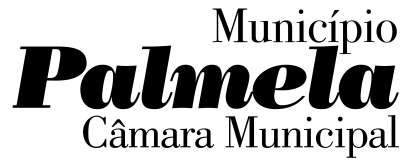 